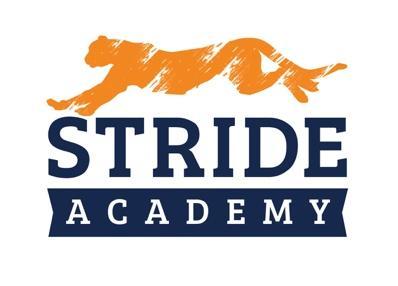 BOARD OF EDUCATION STAFFING RECOMMENDATIONS Administrator Making Recommendation:     Angie Lichy Department:    Principal K-4  	Date:      8/3//2022  Name of Candidate Recommended:      Brianna Theisen☐ Resume Included	(Yes)		☐ Social Media Screen	(Yes)☐ References Checked  (Yes)	☐ Valid/Appropriate Licensure  	(Yes)Position Position being filled:     Grade 2 Teacher Jessica FliesHow did the vacancy occur?  ☐ New Position ☐ Retirement. ☐ ResignationWho is being replaced?      Brianna TheisenHas the position or vacancy been changed or modified? ☐Yes ☐ No How?      NoSalaryExperience:          Coming in as a Second Year Teacher (Taught K for one year and long term sub prev yr)    Education:            K-6 Bachelor in Education Tier 3Proposed Salary:     $42,437  plus hiring bonus of $2,000	ORProposed Hourly:      Extent of Employment (FTE):   1.0   ORNumber of Hours per Week:      Source of Funding:General Fund: ☐  X	Special Education: ☐     Other:  ☐ (Identify)      Selection ProcessInterview Team:      Angie LIchy and Nathan SchwietersNumber of candidates interviewed	1      out of    1   applicationsInternal	     External  X	   Long Term Sub at STRIDE Previously  Key issue(s) or qualities for decision:       